Муниципальное бюджетное дошкольное образовательное учреждение«Детский сад №2 «Рябинка»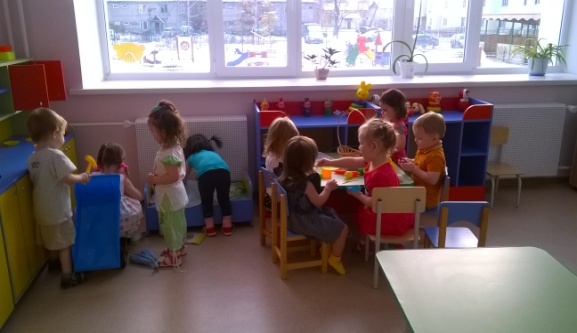 Паспорт группыобщеразвивающей направленности детей с 2-х до 3-х лет."Смешарики"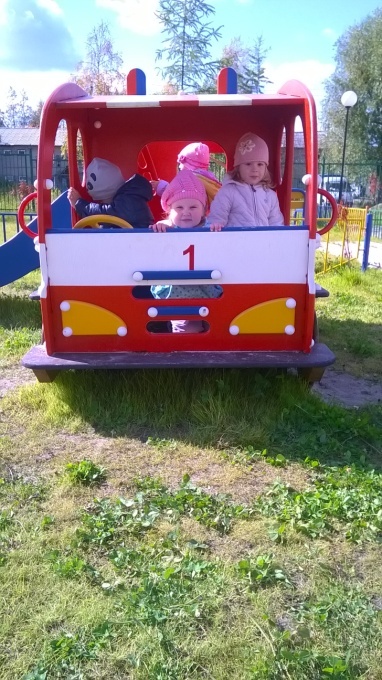 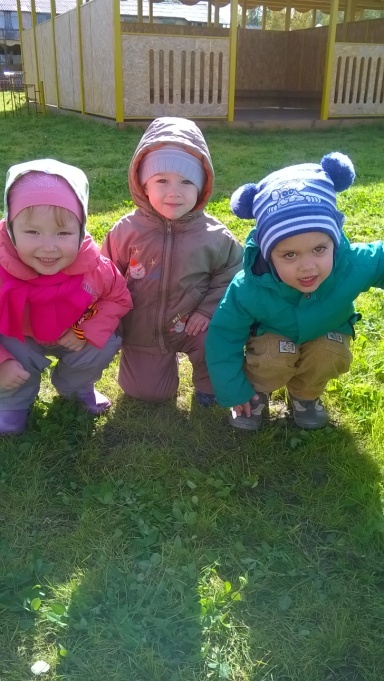 СодержаниеОбщие сведения о группе  ___________________________     стр.3.План-схема группы _________________________________    стр. 3Перечень оборудования группы _______________________   стр. 4Структурные единицы, представляющие определенные направления развития и образования детей __________               стр.64.1.Центр художественного творчества ____________________  стр.64.2. Центр физического развития __________________________ стр.64.3. Центр конструирования ______________________________ стр.64.4 Центр игры _________________________________________ стр.64.5. Центр книги ________________________________________ стр.74.6. Центр музыки ______________________________________  стр.85. Методическая литература______________________________  стр.8Общие сведенияГруппа общеразвивающей направленности детей с 2-х до 3-х лет.Количество детей –24 человека.Неполных семей – 3Многодетных семей-8Семей, находящихся в трудной жизненной ситуации -1Воспитатели: Вдовина Татьяна Анатольевна, Кошелек Олеся ВалерьевнаМладший воспитатель: Газизова Минигуль Фатировна.План-схема группыПеречень оборудования группы4.Структурные единицы, представляющие определенные направления развития и образования детейЦентр художественного творчестваЦентр физического развития Центр конструированияЦентр игрыЦентр книгиЦентр музыкиМетодическая литература